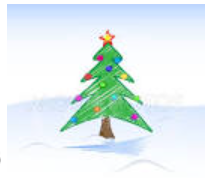 Så er det tid for året jule-tur for Palnatokes mikroer, 22-23. november 2019Vi mødes fredag d. 22. november kl. 17.30 på Hotel Olsen, Nattergalevej 8, Allerød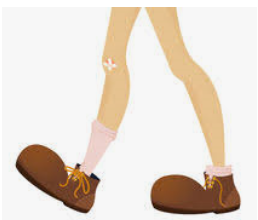 I skal ikke spise hjemmefra, for vi skal julehygge fredag aften.Lørdag skal vi en tur i skoven, hygge og samle materialer til en juledekoration. Lørdag kl. 15.00 inviterer vi jeres forældre til at komme og høre hvad I har lært, og slutter af kl. 16.00.Tilmelding foregår på www.palna.dk. Tilmelding senest mandag d. 18. november. Pris: 150 kr.Pigerne må ikke have mobiltelefoner og slik med. 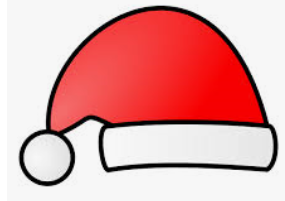 Spejderuniform, tørklæde og nissehue har vi selvfølgelig på fra starten.Vi har brug for lidt forældre hjælp til turen:Bage 1 kage (2 person)Boller til lørdag morgen (min. 20 stk. .1 person)Rengøring lørdag kl. 13.30 til kl. 15.00 (3-4 personer)SpejderhilsenHanne, Marianne, Hvalp og Gnist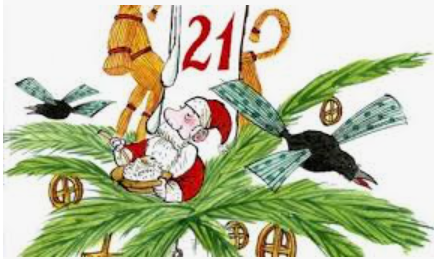 